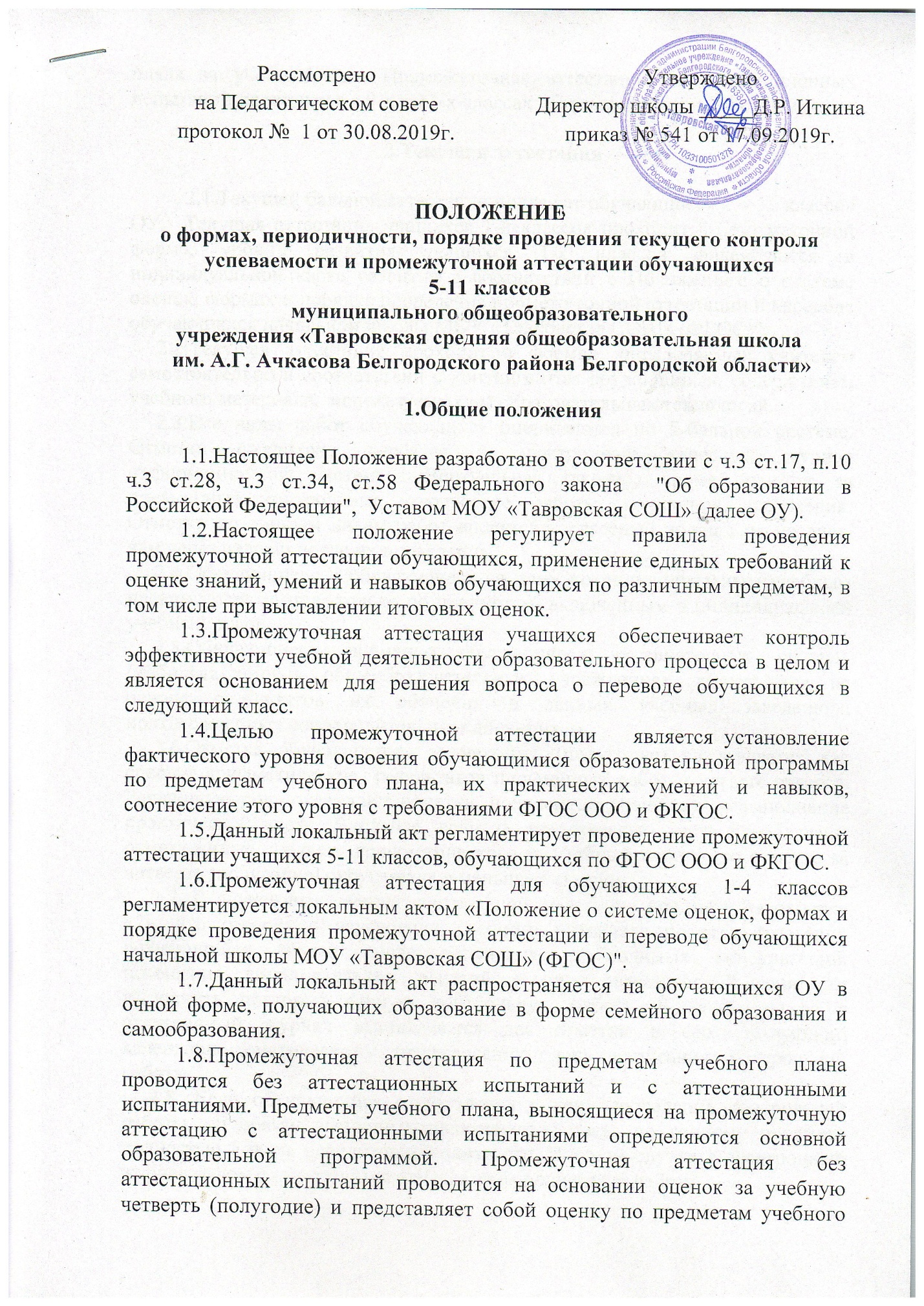 плана проводится без аттестационных испытаний и с аттестационными испытаниями. Предметы учебного плана, выносящиеся на промежуточную аттестацию с аттестационными испытаниями определяются основной образовательной программой. Промежуточная аттестация без аттестационных испытаний проводится на основании оценок за учебную четверть (полугодие) и представляет собой оценку по предметам учебного плана за учебный год. Промежуточная аттестация без аттестационных испытаний проводится в 9-х и 11-х классах образовательного учреждения.2.Текущая аттестация2.1.Текущей бальной аттестации подлежат обучающиеся 2  - 11 классов ОУ.  Текущая аттестация учащихся 1-х классов проходит в безотметочной форме, уровни развития учащихся 1-х классов фиксируются в индивидуальной карте развития в соответствии с Положением о системе оценок, формах и порядке проведения промежуточной аттестации и переводе обучающихся начальной школы МОУ «Тавровская СОШ» (ФГОС)".2.2.Текущая аттестация проходит в формах, определяемых учителем самостоятельно в соответствии с контингентом обучающихся, содержанием учебного материала,  используемых им образовательных технологий.2.3.Все виды работ обучающихся оцениваются по 5-бальной системе. Отметки ежедневно вносятся в электронный классный журнал информационной системы «Виртуальная школа», кроме отметок за письменные контрольные, творческие работы, сочинения, изложения. Отметки по данным видам работ вносятся в классный журнал не позднее, чем через неделю после их проведения.2.4.Обучающиеся и обучающиеся на дому по индивидуальным учебным планам, аттестуются  только по предметам, включенным в индивидуальный учебный  план.2.5.Обучающиеся, временно обучающиеся в санаторных школах, реабилитационных общеобразовательных учреждениях, аттестуются на основе результатов их обучения в данных учебных заведениях, подтвержденных сопроводительным документом.2.6.Отметка обучающегося за четверть (полугодие) выставляется как среднее арифметическое  результатов письменных работ и устных ответов. Решающую роль оказывают отметки, полученные учащимся за выполнение практической части. В случае, если за практическую часть преобладают отметки ниже среднего арифметического за учебный период, то отметка за четверть (полугодие) округляется в меньшую сторону. 2.7. В случае выполнения контрольной работы по предмету на отметку «2», что говорит о неусвоении учебного материала по теме (разделу), обучающийся обязан после получения необходимых консультаций, посещения дополнительных занятий в часы неаудиторной занятости выполнить повторно данную контрольную работу. В таком случае в электронный журнал выставляются две отметки в соответствующий календарно-тематическому планированию день написания контрольной работы.2.8. Если обучающийся отсутствовал в день проведения контрольной работы, он обязан выполнить практическую часть по данному предмету полностью в часы неаудиторной занятости. В таком случае в электронный журнал рядом с «н» ставится отметка за выполненную работу.3.Порядок и сроки проведения промежуточной аттестации3.1.Освоение образовательной программы, в том числе отдельной части или всего объема учебного предмета, курса, дисциплины (модуля) образовательной программы сопровождается промежуточной аттестацией обучающихся.3.2. Промежуточная аттестация  проводится по отдельным предметам в 5-8, 10 классах и в формах, определенных учебным планом ОУ, и в порядке, установленном в данном локальном акте.3.3.Неудовлетворительные результаты промежуточной аттестации по одному или нескольким учебным предметам, курсам, дисциплинам (модулям) образовательной программы или непрохождение промежуточной аттестации при отсутствии уважительных причин признаются академической задолженностью.3.4.Период проведения промежуточной аттестации определяется годовым календарным учебным графиком за рамками четвертой четверти (2 полугодия) без изменения продолжительности  учебного года. Основные сроки промежуточной аттестации устанавливаются на 35 неделе учебного года.  3.5.Информация о перечне предметов и формах промежуточной аттестации размещается на сайте ОУ до 1 сентября наступающего учебного года, доводится до сведения учащихся и их родителей (законных представителей) в сентябре текущего учебного года на родительском собрании и классных часах под роспись.3.6.График проведения аттестационных испытаний устанавливается приказом директора ОУ до 1 мая текущего учебного года и доводятся до сведения учащихся и их родителей (законных представителей) не менее, чем за 2 недели до начала промежуточной аттестации.3.7.На промежуточную аттестацию в  5-8, 10 классах выносятся предметы, которые определяются учебным планом в соответствии с образовательной направленностью класса (углубленное изучение предмета, профиль, индивидуальный учебный план).3.8.К промежуточной аттестации допускаются все обучающиеся переводных классов.3.9. В случае неудовлетворительных результатов по одному или нескольким предметам за учебный год учащийся в обязательном порядке проходит аттестационные испытания по этим предметам. Итоги промежуточной аттестации рассматриваются на заседании Педагогического совета ОУ.3.10.Для учащихся, имеющих академическую задолженность по одному или нескольким учебным предметам, предусматриваются дополнительные сроки, утвержденные приказом директора ОУ. Учащиеся, имеющие академическую задолженность, вправе пройти промежуточную аттестацию по соответствующим предметам не более двух раз в сроки, утвержденные приказом директора в пределах одного года с момента образования академической задолженности. Для обучающихся 4-х классов – до 1 сентября нового учебного года. В указанный период не включается время болезни учащегося, период каникул, отпуск по беременности и родам.3.11.Для проведения промежуточной аттестации образовательной организацией создается комиссия,  утверждаемая приказом директора ОУ. Комиссия состоит из председателя и членов комиссии - педагогических работников ОУ (2 человека).3.12.Учащиеся, не ликвидировавшие академическую задолженность в установленные сроки,  по усмотрению родителей (законных представителей) остаются на повторное обучение, переводятся на обучение по адаптированным образовательным программам в соответствии с рекомендациями психолого-медико-педагогической комиссии либо на обучение по индивидуальному учебному плану.3.13.Результаты промежуточной аттестации фиксируются учителем-предметником в протоколе установленной формы (приложение №1), заверяются подписями председателя и членов аттестационной комиссии. При повторном проведении промежуточной аттестации протоколы заверяются подписями председателя аттестационной комиссии, членов комиссии.3.14.Промежуточная аттестация  дополнительного образования проходит в форме, установленной учебным планом (итоговый концерт, проект, творческая выставка, туристический слет, спортивное соревнование, презентация портфеля достижений, публичное выступление) и в порядке, предусмотренном в данном локальном акте. Результаты промежуточной аттестации не подлежат бальному оцениванию. Участие в аттестационных испытаниях фиксируется в протоколе (приложение №2).3.15.Промежуточная аттестация по предмету (предметам) учебного плана МОУ «Тавровская СОШ», ранее не изучавшимся ребенком, прибывшим из другого общеобразовательного учреждения, обязательна. Для этого ОУ организует изучение необходимого предмета по индивидуальному учебному плану  по согласованию с родителями (лицами, их заменяющими) в установленные сроки, после чего проводится промежуточная аттестация по предмету (предметам). 4. Организация промежуточной аттестации для ребенка, перешедшего на семейную форму получения образования или самообразование4.1. Ребенок, перешедший на семейную форму получения образования или самообразование, обязан пройти промежуточную аттестацию в целях определения уровня освоения образовательной программы в формах, определенных учебным планом ОУ и в порядке, установленном ОУ.4.2. Порядок проведения промежуточной аттестации согласовывается с родителями (законными представителями) ребенка с учетом темпа прохождения учебного материала.4.3. Для проведения ОУ промежуточной аттестации экстерна родители (законные представители) подают заявление в ОУ об организации промежуточной аттестации ребенка.4.4. Заявление на участие экстерна в государственной итоговой аттестации подается до 1 марта текущего учебного года (включительно).4.5. Промежуточная аттестация экстерна проводится по всем предметам учебного плана.4.6.При прохождении промежуточной аттестации экстерны пользуются всеми академическими правами обучающихся и проходят промежуточную аттестацию в соответствии с образовательной программой.4.7.Организация промежуточной аттестации экстернов (с аттестационными испытаниями и без аттестационных испытаний) утверждается приказом директора школы, в котором определены предметы, подлежащие промежуточной аттестации, график промежуточной аттестации, создана аттестационная комиссия, утверждены аттестационные материалы.4.8.Неудовлетворительные результаты промежуточной аттестации по одному или нескольким предметам или непрохождение промежуточной аттестации при отсутствии уважительных причин признаются академической задолженностью. 4.9. Обучающиеся на семейном образовании или самообразовании, не прошедшие промежуточную аттестацию по уважительным причинам или имеющие академическую задолженность, переводятся в следующий класс условно.4.10. После прохождения промежуточной аттестации обучающегося необходимо отчислить из ОУ с выдачей справки о прохождении промежуточной аттестации (приложение 3).4.11. Дети, получающие образование в форме семейного образования или самообразования, не ликвидировавшие в установленные сроки академическую задолженность, продолжают получать образование в ОУ.5.Перевод учащихся5.1.Учащиеся, освоившие содержание учебных программ за учебный год и успешно прошедшие промежуточную аттестацию, решением Педагогического совета школы переводятся в следующий класс. Обучающиеся 4 класса переводятся для обучения на уровне основного общего образования.5.2.Учащиеся, не прошедшие промежуточную аттестацию по уважительным причинам или имеющие академическую задолженность, переводятся в следующий класс условно и обязаны ликвидировать академическую задолженность в сроки, установленные приказом директора ОО (не более 1 года с момента образования академической задолженности).5.3.Решение об условном переводе учащихся в следующий класс принимается Педагогическим советом ОУ и утверждаются приказом директора ОУ.  6. Порядок оценивания учащихся на промежуточной аттестации6.1.Результаты промежуточной аттестации (за исключением дополнительного образования) оцениваются по 5-ти балльной системе. Отметки выставляются в соответствии с рекомендациями об оценивании знаний по каждому учебному предмету, отражающими требования ФГОС и ФКГОС. Отметки за письменную работу выставляются в протокол и сообщаются учащимся на следующий день после выполнения аттестационной работы. Отметки, полученные на аттестационных испытаниях, проводимых в устной форме, выставляются в протокол и сообщаются учащимся в день проведения аттестации.6.2.Результаты промежуточной аттестации заносятся учителем-предметником в классный журнал после выставленной годовой отметки и в соответствии с протоколами промежуточной аттестации. На основании годовой отметки и отметки за промежуточную аттестацию определяется итоговая отметка по предмету как среднее арифметическое  годовой и аттестационной отметки. На странице предмета классного журнала, в сводной ведомости успеваемости классного журнала выставляются отметки в следующем порядке: за четвертую четверть (второе полугодие), за год, за промежуточную аттестацию, итоговая отметка.6.3. Положительная итоговая отметка по предмету не может быть выставлена при неудовлетворительном результате промежуточной аттестации по этому предмету.6.4. В случае несогласия учащегося, его родителей (законных представителей) с результатами промежуточной аттестации на основании поданного заявления в течение 1 рабочего дня после объявления результатов аттестационных испытаний предоставляется возможность повторного прохождения промежуточной аттестации, для чего приказом директора ОО создается конфликтная  комиссия, состоящая из председателя и членов комиссии - педагогических работников ОУ (2 человека). Учитель-предметник, ранее проводивший аттестационные испытания, не входит в состав конфликтной комиссии.  6.5.В спорных случаях при выставлении итоговой отметки решающую роль оказывают отметки, полученные учащимся при выполнении практической части в течение учебного года.6.6.Для обучающихся 1-9 классов в форме семейного образования, 10-11 класса в форме самообразования отметками за учебный год являются оценки, полученные на промежуточной аттестации по всем предметам учебного плана. Результаты промежуточной аттестации вносятся в протокол аттестационных испытаний, индивидуальный журнал обучающегося в форме семейного образования, самообразования. Учителями-предметниками в индивидуальном журнале фиксируются консультации обучающегося по предметам в соответствии с приказом директора ОУ «Об организации промежуточной аттестации обучающегося в форме семейного образования (самообразования)».6.7.Для обучающихся по индивидуальным учебным планам на дому, промежуточная аттестация с аттестационными испытаниями проводится на общих основаниях, промежуточная аттестация без аттестационных испытаний проводится по предметам учебного плана на основании оценок за учебную четверть (полугодие). Результаты промежуточной аттестации фиксируются в протоколе аттестационных испытаний, индивидуальном и классном журнале.6.8.В случае проведения аттестационных испытаний по русскому языку в форме диктанта с грамматическим заданием, в классный журнал на странице предмета и в сводной ведомости учета успеваемости учащихся выставляется две оценки через знак  /.  Аттестационные испытания считаются пройденными, если за диктант получена  отметка не ниже отметки «3». Неудовлетворительная отметка, полученная за выполнение грамматического задания, не образует академическую задолженность.7. Система оценки учебных результатов в соответствии с  ФГОС ООО.7.1. Результаты учебной деятельности на уроке оценивает как учитель так и  сам обучающийся по алгоритму самооценки. Учитель имеет право обоснованно скорректировать оценку. 7.2. Текущая оценка по предмету ставится за выполнение учебной задачи, показывает овладение конкретным действием (умением) (за устные ответы, письменные работы и т.д.).7.3. В соответствии с требованиями ФГОС ООО вводятся «Таблицы образовательных результатов» (приложение 4). Таблицы составляются из перечня действий (умений), которыми должен и может овладеть ученик. Таблицы образовательных результатов размещаются в папке-накопителе учителя - предметника в бумажном варианте и служат для фиксации и хранения информации о динамике развития обучающегося, которая не может быть отображена в официальном классном журнале. Оценивание производится по трем уровням: «0» – низкий уровень;  «1»  – средний (базовый) уровень;  «2» - высокий уровень.7.4. «Таблицы образовательных результатов» включают в себя три группы таблиц:- Карта сформированности предметных умений  (отдельно на каждый предмет учебного плана по полугодиям);-Диагностическая  карта сформированности УУД: регулятивные универсальные учебные действия, познавательные универсальные учебные действия, коммуникативныеуниверсальные учебные действия (1 раз в год);-Сводная ведомость сформированности предметных умений (по итогам учебного года).7.5. Мониторинг сформированности метапредметных и личностных УУД проводится (1 раз в год).7.6. Типы оценок – текущие, за задачи, решенные при изучении новой темы, за тематические проверочные (контрольные) работы.7.7. Критерии оценивания по признакам трех уровней успешности (отражаются в карте сформированности знаками 0 (низкий), 1(базовый), 2(высокий):Низкий уровень – уровень знаний  ниже базового (несформированность предметных учебных действий, универсальных учебных действий, несоответствие требованиям программы по предмету в части «Ученик научится»)необходимый уровень (базовый) – решение типовой задачи, подобной тем, что решали уже много раз, где требовались отработанные действия (раздел «Ученик научится» основной образовательной программы основного общего образования) и усвоенные знания, входящие в опорную систему знаний предмета в программе.  Высокий  уровень – решение нестандартной задачи, где потребовалось действие в новой, непривычной ситуации, либо использование новых, усваиваемых в данный момент знаний (в том числе выходящих за рамки опорной системы знаний по предмету). Умение действовать в нестандартной ситуации – это отличие от базового уровня. 7.8. Итоговая оценка результатов освоения основной образовательной программы основного общего образования включает:7.8.1. результаты промежуточной аттестации обучающихся, отражающие динамику их индивидуальных образовательных достижений в области формирования способности к решению учебно-практических и учебно-познавательных задач и навыков проектной деятельности. Промежуточная аттестация осуществляется в ходе совместной оценочной деятельности педагогов и обучающихся, т.е. является внутренней оценкой;7.8.2. результаты итоговой аттестации выпускников (в том числе – государственной), характеризующие уровень достижения предметных и метапредметных результатов освоения основной образовательной программы основного общего образования, необходимых для продолжения образования. Государственная итоговая аттестация выпускников осуществляется внешними (по отношению к образовательному учреждению) органами, т.е. является внешней оценкой.	7.9. Основным объектом, содержательной и критериальной базой итоговой оценки подготовки выпускников на ступени основного общего образования выступают планируемые результаты, составляющие содержание блоков «Выпускник научится» всех изучаемых программ.7.10.Главным средством накопления информации об образовательных результатах ученика становится «Портфель достижений» (портфолио). Итоговая отметка за основную школу принимается на основе результатов государственной итоговой аттестации (ГИА) и  всех результатов (личностных, метапредметных, предметных), накопленных в «Портфолио» обучающегося за пять лет обучения в основной школе.7.11. «Портфель личных достижений» обучающегося - обязательный компонент определения итоговой оценки результатов освоения основной образовательной программы основного общего образования, это сборник работ и результатов, которые показывают усилия, прогресс и достижения ученика в разных областях (учеба, творчество, общение, здоровье, полезный людям труд и т.д.), а также самоанализ обучающимся своих текущих достижений и недостатков, позволяющих самому определять цели своего дальнейшего развития.8. Права и обязанности участников промежуточной аттестации  8.1.Учащийся имеет право:- на своевременную информацию о сроках, формах, перечне предметов, выносимых на промежуточную аттестацию;- на ознакомление с вопросами, темами, подлежащими промежуточной аттестации;- на консультации учителя-предметника по вопросам, выносимым на промежуточную аттестацию;- в случае болезни - на отсрочку или освобождение (на основании медицинских документов) от промежуточной аттестации;- на повторную промежуточную аттестацию;- на независимую и объективную оценку  уровня знаний;-на обращение с заявлением о несогласии с оценкой результатов промежуточной аттестации;-на ознакомление с данным локальным актом ОУ, учебным планом ОУ, годовым календарным графиком, критериями оценивания аттестационных испытаний.8.2.Учащийся обязан:- проходить аттестацию в установленные сроки и в порядке, установленном в данном локальном акте;- в процессе аттестации выполнять обоснованные требования учителей и руководства ОУ;- ликвидировать академическую задолженность в установленные сроки.8.3.Родители (законные представители) учащегося имеют право:- на информацию о формах, сроках и перечне предметов, выносимых на промежуточную аттестацию;- ознакомление с нормативными документами, определяющими порядок проведения промежуточной аттестации, с критериями оценивания;- ознакомление с результатами аттестации их детей;-обжалование результатов аттестации их ребенка в случае нарушения ОУ процедуры аттестации или неудовлетворенности результатами аттестации.8.4.Родители (законные представители) учащегося обязаны:- соблюдать порядок аттестации;- корректно и вежливо относиться к педагогам, участвующим в аттестации их ребенка;- осуществлять контроль успеваемости своего ребенка, результатов его аттестации.8.5.Учитель, осуществляющий промежуточную аттестацию, имеет право:- участвовать в разработке материалов для промежуточной аттестации учащихся;-проводить аттестацию и оценивать качество усвоения учащимися содержания учебных программ, определять соответствие уровня подготовки учащихся требованиям стандартов;- давать педагогические рекомендации учащимся и их родителям (законным представителям) по освоению предмета.8.6. Учитель, осуществляющий промежуточную аттестацию, не имеет права:- использовать, при составлении заданий, учебный материал предмета, не предусмотренный учебной программой;-оказывать психологическое давление на учащихся, проявлять недоброжелательное, некорректное отношение к ним.8.7.Учитель, осуществляющий промежуточную аттестацию, обязан:-провести промежуточную аттестацию в соответствии с данным локальным актом;- довести до сведения учащихся, их родителей (законных представителей) результаты промежуточной аттестации.8.8.В случае неудовлетворительных результатов промежуточной аттестации родители учащегося (лица их заменяющие) уведомляются об этом под роспись в 1-дневный срок, с указанием даты ознакомления. 9.  Порядок утверждения и хранения материалов промежуточной аттестации учащихся9.1.Материалы для проведения аттестационных испытаний составляются учителем с учетом требований ФКГОС, ФГОС, программных требований, профильности классов,  согласовываются на заседании учебно-методического объединения, утверждаются приказом директора ОУ до 25 апреля текущего учебного года.9.2.Аттестационные материалы после утверждения упаковываются в конверты, опечатываются, хранятся в сейфе  директора ОУ. Вскрытие конвертов производится в аудитории в присутствии учащихся в день проведения аттестационных испытаний.9.3.Материалы для промежуточной аттестации учащихся включают в себя:- пояснительную записку;- материалы для проведения промежуточной аттестации (тексты письменных контрольных работ, диктантов и грамматических заданий к ним, изложений, темы сочинений, темы проектов, рефератов, нормативы по физической культуре, вопросы к итоговому опросу по билетам);  -решения практической части.-критерии оценивания.9.4.После проведения промежуточной аттестации учителем составляется протокол проведения промежуточной аттестации с выставлением отметок в день аттестационных испытаний в устной форме, на следующий день - при письменной форме аттестации. 9.5.Письменные аттестационные работы сдаются заместителю директора ОО после проведения промежуточной аттестации и выдаются им для проверки. 9.6.Итоги промежуточной аттестации учащихся рассматриваются Педагогическим советом ОУ, утверждаются приказом директора ОУ.9.7.По окончании промежуточной аттестации учащихся все аттестационные работы и аттестационные материалы  сдаются в архив ОУ и хранятся там один год.9.8.По окончании промежуточной аттестации учащихся протоколы промежуточной аттестации сдаются заместителю директора и хранятся в архиве пять лет.Приложение №1Протоколаттестационных испытанийв _______________________________ классепо (предмет, курс, модуль) _____________________________________________________дата аттестационных испытаний__________________________________________________всего присутствует (чел.)________________________________________________________отсутствует ________ (чел.)________________________________(причина отсутствия)Председатель комиссии:  __________________________________________________					Ф.И.О.,  подписьЧлены комиссии:  1.2.3.Приложение №2Протоколаттестационных испытаний(дополнительное образование)Объединение _________________________________________________________________Год изучения             ___________________________________________________________дата аттестационных испытаний__________________________________________________всего присутствует (чел.)________________________________________________________отсутствует ________ (чел.)________________________________(причина отсутствия)Председатель комиссии:  __________________________________________________					Ф.И.О.,  подписьЧлены комиссии:  1.2.3.Приложение №3Справка о прохождении промежуточной аттестацииэкстерном _____________________________________________  _________________                                          Ф.И.О. экстерна                                                                      дата рождения							в том, что в период с __________ по ______________ он (она) прошел (прошла) промежуточную аттестацию по предметам учебного плана МОУ «Тавровская СОШ» 20___/ 20___ учебного года за _______ класс:Директор МОУ «Тавровская СОШ»						Д.Р.ИткинаПриложение №4Карта сформированности предметных уменийПредмет______________________________Класс_________________________________Диагностическая  карта формирования УУД  ученика _____классаФИ ученика ______________________________ класс ___ «__»№ п/пФ.И.О.Номер варианта, билетаОтметка12345678910111213141516171819202122232425№ п/пФ.И.О.Форма аттестационных испытаний123456789101112131415Управление образования             администрации Белгородского районамуниципальное общеобразовательное учреждение «Тавровская средняя общеобразовательная школа им. А.Г. Ачкасова Белгородского района Белгородской области»308504, Белгородская область, Белгородский район, с.Таврово, ул.Садовая, д.41Ател./ф. 8(4722) 29-35-73е-mail: tavrsh@yandex.ru; http://tavr-sh.uobr.ruОГРН 1033100501378, ИНН/КПП 3102016380/ 310201001 «___» __________ 201__ г. № ____на №  _____ от ___._____.201__г.Предметы учебного планаМОУ «Тавровская СОШ»Результаты промежуточной аттестации123456789101112131415№	темаФ.И.итогРегулитявныеРегулитявныеРегулитявныеРегулитявныеРегулитявныеРегулитявныеРегулитявныеРегулитявныеРегулитявныеРегулитявныеРегулитявныеРегулитявныеРегулитявныеРегулитявныеРегулитявныеРегулитявныеРегулитявныеРегулитявныеРегулитявныеРегулитявныеРегулитявныеРегулитявныеУУДУУДУУДУУДУчебный годУчебный годУчебный годУчебный годУчебный год2015-20162015-20162015-20162015-20162015-20162016-20172016-20172016-20172017-20182017-20182017-20182017-20182017-2018УУДУУДУУДУУДКритерииКритерииКритерииКритерииКритерии1 п/г1 п/г2 п/г2 п/г2 п/г1 п/г2 п/г2 п/г1 п/г1 п/г1 п/г1 п/г1Определять иформулировать цельдеятельности (понятьсвои интересы, увидеть проблему, задачу, выразить еѐ словесно)  на уроках, внеурочной деятельности, жизненных ситуацияхОпределять иформулировать цельдеятельности (понятьсвои интересы, увидеть проблему, задачу, выразить еѐ словесно)  на уроках, внеурочной деятельности, жизненных ситуацияхОпределять иформулировать цельдеятельности (понятьсвои интересы, увидеть проблему, задачу, выразить еѐ словесно)  на уроках, внеурочной деятельности, жизненных ситуацияхУмеет самостоятельно  поставить и сформулировать задание, определять его цельУмеет самостоятельно  поставить и сформулировать задание, определять его цельУмеет самостоятельно  поставить и сформулировать задание, определять его цельУмеет самостоятельно  поставить и сформулировать задание, определять его цельУмеет самостоятельно  поставить и сформулировать задание, определять его цель1Определять иформулировать цельдеятельности (понятьсвои интересы, увидеть проблему, задачу, выразить еѐ словесно)  на уроках, внеурочной деятельности, жизненных ситуацияхОпределять иформулировать цельдеятельности (понятьсвои интересы, увидеть проблему, задачу, выразить еѐ словесно)  на уроках, внеурочной деятельности, жизненных ситуацияхОпределять иформулировать цельдеятельности (понятьсвои интересы, увидеть проблему, задачу, выразить еѐ словесно)  на уроках, внеурочной деятельности, жизненных ситуацияхУмеет при помощи учителя  поставить и сформулировать задание, определять его цель. Иногда выполняет эти действия самостоятельно, но неуверенноУмеет при помощи учителя  поставить и сформулировать задание, определять его цель. Иногда выполняет эти действия самостоятельно, но неуверенноУмеет при помощи учителя  поставить и сформулировать задание, определять его цель. Иногда выполняет эти действия самостоятельно, но неуверенноУмеет при помощи учителя  поставить и сформулировать задание, определять его цель. Иногда выполняет эти действия самостоятельно, но неуверенноУмеет при помощи учителя  поставить и сформулировать задание, определять его цель. Иногда выполняет эти действия самостоятельно, но неуверенно2Составлять пландействий по решениюпроблемы (задачи) на уроках, внеурочной деятельности, жизненных ситуацияхСоставлять пландействий по решениюпроблемы (задачи) на уроках, внеурочной деятельности, жизненных ситуацияхСоставлять пландействий по решениюпроблемы (задачи) на уроках, внеурочной деятельности, жизненных ситуацияхУмеет самостоятельно прогнозировать результат, составлять алгоритм деятельности при решении проблем учебного, творческого и поискового характераУмеет самостоятельно прогнозировать результат, составлять алгоритм деятельности при решении проблем учебного, творческого и поискового характераУмеет самостоятельно прогнозировать результат, составлять алгоритм деятельности при решении проблем учебного, творческого и поискового характераУмеет самостоятельно прогнозировать результат, составлять алгоритм деятельности при решении проблем учебного, творческого и поискового характераУмеет самостоятельно прогнозировать результат, составлять алгоритм деятельности при решении проблем учебного, творческого и поискового характера2Составлять пландействий по решениюпроблемы (задачи) на уроках, внеурочной деятельности, жизненных ситуацияхСоставлять пландействий по решениюпроблемы (задачи) на уроках, внеурочной деятельности, жизненных ситуацияхСоставлять пландействий по решениюпроблемы (задачи) на уроках, внеурочной деятельности, жизненных ситуацияхУмеет самостоятельно прогнозировать результат в основном учебных (по образцу) заданий, планировать алгоритм его выполненияУмеет самостоятельно прогнозировать результат в основном учебных (по образцу) заданий, планировать алгоритм его выполненияУмеет самостоятельно прогнозировать результат в основном учебных (по образцу) заданий, планировать алгоритм его выполненияУмеет самостоятельно прогнозировать результат в основном учебных (по образцу) заданий, планировать алгоритм его выполненияУмеет самостоятельно прогнозировать результат в основном учебных (по образцу) заданий, планировать алгоритм его выполнения3Соотносить результат своей деятельности с целью или с образцом, предложенным учителемСоотносить результат своей деятельности с целью или с образцом, предложенным учителемСоотносить результат своей деятельности с целью или с образцом, предложенным учителемВ процессе выполнения задания постоянно соотносит промежуточные и конечные результаты своей деятельности с целью или с образцом, предложенным учителемВ процессе выполнения задания постоянно соотносит промежуточные и конечные результаты своей деятельности с целью или с образцом, предложенным учителемВ процессе выполнения задания постоянно соотносит промежуточные и конечные результаты своей деятельности с целью или с образцом, предложенным учителемВ процессе выполнения задания постоянно соотносит промежуточные и конечные результаты своей деятельности с целью или с образцом, предложенным учителемВ процессе выполнения задания постоянно соотносит промежуточные и конечные результаты своей деятельности с целью или с образцом, предложенным учителем3Соотносить результат своей деятельности с целью или с образцом, предложенным учителемСоотносить результат своей деятельности с целью или с образцом, предложенным учителемСоотносить результат своей деятельности с целью или с образцом, предложенным учителемВ процессе выполнения задания соотносит конечные результаты своей деятельности с целью или с образцом, предложенным учителем – из-за этого теряет много времениВ процессе выполнения задания соотносит конечные результаты своей деятельности с целью или с образцом, предложенным учителем – из-за этого теряет много времениВ процессе выполнения задания соотносит конечные результаты своей деятельности с целью или с образцом, предложенным учителем – из-за этого теряет много времениВ процессе выполнения задания соотносит конечные результаты своей деятельности с целью или с образцом, предложенным учителем – из-за этого теряет много времениВ процессе выполнения задания соотносит конечные результаты своей деятельности с целью или с образцом, предложенным учителем – из-за этого теряет много времени4Самостоятельно осуществлять действия по реализации плана достижения цели, сверяясь с результатомСамостоятельно осуществлять действия по реализации плана достижения цели, сверяясь с результатомСамостоятельно осуществлять действия по реализации плана достижения цели, сверяясь с результатомУмеет самостоятельно корректировать работу по ходу выполнения заданияУмеет самостоятельно корректировать работу по ходу выполнения заданияУмеет самостоятельно корректировать работу по ходу выполнения заданияУмеет самостоятельно корректировать работу по ходу выполнения заданияУмеет самостоятельно корректировать работу по ходу выполнения задания4Самостоятельно осуществлять действия по реализации плана достижения цели, сверяясь с результатомСамостоятельно осуществлять действия по реализации плана достижения цели, сверяясь с результатомСамостоятельно осуществлять действия по реализации плана достижения цели, сверяясь с результатомУмееткорректировать работу по ходу выполнения задания при указании ему на ошибки извне (учителем или одноклассниками)Умееткорректировать работу по ходу выполнения задания при указании ему на ошибки извне (учителем или одноклассниками)Умееткорректировать работу по ходу выполнения задания при указании ему на ошибки извне (учителем или одноклассниками)Умееткорректировать работу по ходу выполнения задания при указании ему на ошибки извне (учителем или одноклассниками)Умееткорректировать работу по ходу выполнения задания при указании ему на ошибки извне (учителем или одноклассниками)5Оценка результатов своей  работы.Оценка результатов своей  работы.Оценка результатов своей  работы.Умеет самостоятельно оценивать результат своей работы. Умеет оценить действия других учеников, выделяет критерии оценки.Умеет самостоятельно оценивать результат своей работы. Умеет оценить действия других учеников, выделяет критерии оценки.Умеет самостоятельно оценивать результат своей работы. Умеет оценить действия других учеников, выделяет критерии оценки.Умеет самостоятельно оценивать результат своей работы. Умеет оценить действия других учеников, выделяет критерии оценки.Умеет самостоятельно оценивать результат своей работы. Умеет оценить действия других учеников, выделяет критерии оценки.5Оценка результатов своей  работы.Оценка результатов своей  работы.Оценка результатов своей  работы.Умеет самостоятельно оценивать результат своей работы по предложенным учителем  критериям оценки.  Умеет оценить действия других учеников.Умеет самостоятельно оценивать результат своей работы по предложенным учителем  критериям оценки.  Умеет оценить действия других учеников.Умеет самостоятельно оценивать результат своей работы по предложенным учителем  критериям оценки.  Умеет оценить действия других учеников.Умеет самостоятельно оценивать результат своей работы по предложенным учителем  критериям оценки.  Умеет оценить действия других учеников.Умеет самостоятельно оценивать результат своей работы по предложенным учителем  критериям оценки.  Умеет оценить действия других учеников.5Оценка результатов своей  работы.Оценка результатов своей  работы.Оценка результатов своей  работы.Может с помощью учителя соотнести свою работу с готовым результатом, оценка необъективна.Может с помощью учителя соотнести свою работу с готовым результатом, оценка необъективна.Может с помощью учителя соотнести свою работу с готовым результатом, оценка необъективна.Может с помощью учителя соотнести свою работу с готовым результатом, оценка необъективна.Может с помощью учителя соотнести свою работу с готовым результатом, оценка необъективна.Познавательные УУДПознавательные УУДПознавательные УУДПознавательные УУДПознавательные УУДПознавательные УУДПознавательные УУДПознавательные УУДПознавательные УУДПознавательные УУДПознавательные УУДПознавательные УУДПознавательные УУДПознавательные УУДПознавательные УУДПознавательные УУДПознавательные УУДПознавательные УУДПознавательные УУДПознавательные УУДПознавательные УУДПознавательные УУД№№УУДУчебный годУчебный год№№УУДКритерииКритерии1 п/г1 п/г2 п/г2 п/г1 п/г1 п/г1 п/г1 п/г2 п/г2 п/г2 п/г1 п/г1 п/г2 п/г2 п/г2 п/г2 п/г11Самостоятельно предполагать информацию, которая нужна для обучения, отбирать источники информации среди предложенныхСамостоятельно осуществляет поиск и выделяет необходимую информацию. Применяет методы информационного поиска, в том числе с помощью компьютерных средств.Самостоятельно осуществляет поиск и выделяет необходимую информацию. Применяет методы информационного поиска, в том числе с помощью компьютерных средств.11Самостоятельно предполагать информацию, которая нужна для обучения, отбирать источники информации среди предложенныхСамостоятельно осуществляет  поиск и выделяет необходимую информацию при помощи учителя или одноклассников.Самостоятельно осуществляет  поиск и выделяет необходимую информацию при помощи учителя или одноклассников.11Самостоятельно предполагать информацию, которая нужна для обучения, отбирать источники информации среди предложенныхЗатрудняется в поиске и выделении необходимой информации даже при оказании ему помощи.Затрудняется в поиске и выделении необходимой информации даже при оказании ему помощи.22Добывать новые знания из различных источников различными способамиСистематически самостоятельно применяет методы информационного поиска, добывает новые знания, в том числе с помощью компьютерных средств.Систематически самостоятельно применяет методы информационного поиска, добывает новые знания, в том числе с помощью компьютерных средств.22Добывать новые знания из различных источников различными способамиЭпизодично и, в основном, по заданию учителя применяет методы информационного поиска, в том числе с помощью компьютерных средств.Эпизодично и, в основном, по заданию учителя применяет методы информационного поиска, в том числе с помощью компьютерных средств.22Добывать новые знания из различных источников различными способамиНе умеет применять методы информационного поиска, в том числе с помощью компьютерных средств.Не умеет применять методы информационного поиска, в том числе с помощью компьютерных средств.33Перерабатывать информацию из одной формы в другую, выбирать наиболее удобную форму. Представлять информацию в виде текста, таблицы, схемы, в том числе с помощью ИКТВыбирает наиболее эффективные способы решения задач в зависимости от конкретных условий. Умеет представитьрезультатыработы (исследования) в заданном формате, составить текст отчѐта и презентацию с использованием ИКТ.Выбирает наиболее эффективные способы решения задач в зависимости от конкретных условий. Умеет представитьрезультатыработы (исследования) в заданном формате, составить текст отчѐта и презентацию с использованием ИКТ.33Перерабатывать информацию из одной формы в другую, выбирать наиболее удобную форму. Представлять информацию в виде текста, таблицы, схемы, в том числе с помощью ИКТВыбирает наиболее простые способы решения задач (действует по образцу). Не всегда умеет представитьрезультатыработы (исследования) в заданном формате, составить презентацию с использованием ИКТ.Выбирает наиболее простые способы решения задач (действует по образцу). Не всегда умеет представитьрезультатыработы (исследования) в заданном формате, составить презентацию с использованием ИКТ.33Перерабатывать информацию из одной формы в другую, выбирать наиболее удобную форму. Представлять информацию в виде текста, таблицы, схемы, в том числе с помощью ИКТЗатрудняется  перерабатывать информацию из одной формы в другую. Не может представлять информацию в виде текста, таблицы, схемы, в том числе с помощью ИКТЗатрудняется  перерабатывать информацию из одной формы в другую. Не может представлять информацию в виде текста, таблицы, схемы, в том числе с помощью ИКТ44Перерабатывать информацию для получения нового результата. Анализировать, сравнивать, группировать различные объекты, явления, фактыУмеет выполнять логические действия абстрагирования, сравнения, нахождения общих закономерностей, анализа, синтеза; выбирать стратегию решения; строить и проверять элементарные гипотезы. Способен переработать информацию для получения результатаУмеет выполнять логические действия абстрагирования, сравнения, нахождения общих закономерностей, анализа, синтеза; выбирать стратегию решения; строить и проверять элементарные гипотезы. Способен переработать информацию для получения результата44Перерабатывать информацию для получения нового результата. Анализировать, сравнивать, группировать различные объекты, явления, фактыЧастично владеет навыками исследовательской деятельности; самостоятельно план проверки предложенной учителем гипотезы; осуществляет наблюдения и эксперименты; умеет классифицировать и обобщать.Частично владеет навыками исследовательской деятельности; самостоятельно план проверки предложенной учителем гипотезы; осуществляет наблюдения и эксперименты; умеет классифицировать и обобщать.44Перерабатывать информацию для получения нового результата. Анализировать, сравнивать, группировать различные объекты, явления, фактыНе владеет навыками исследовательской деятельности.  Не способен переработать информацию для получения результатаНе владеет навыками исследовательской деятельности.  Не способен переработать информацию для получения результата55Уметь передавать содержание в сжатом, выборочном или развернутом виде, планировать свою работу по изучению незнакомого материалаОпределяет основную и второстепенную информацию. Умеет передавать содержание в сжатом, выборочном или развернутом виде.  Умеет хранить, защищать, передавать и обрабатывать информацию.Определяет основную и второстепенную информацию. Умеет передавать содержание в сжатом, выборочном или развернутом виде.  Умеет хранить, защищать, передавать и обрабатывать информацию.55Уметь передавать содержание в сжатом, выборочном или развернутом виде, планировать свою работу по изучению незнакомого материалаНе всегда  определяет основную и второстепенную информацию. Периодически может передавать содержание в сжатом, выборочном или развернутом виде.Не всегда  определяет основную и второстепенную информацию. Периодически может передавать содержание в сжатом, выборочном или развернутом виде.55Уметь передавать содержание в сжатом, выборочном или развернутом виде, планировать свою работу по изучению незнакомого материалаНеправильно определяет основную и второстепенную информацию. Не умеет передавать содержание в сжатом, выборочном или развернутом виде.Неправильно определяет основную и второстепенную информацию. Не умеет передавать содержание в сжатом, выборочном или развернутом виде.Коммуникативные УУДКоммуникативные УУДКоммуникативные УУДКоммуникативные УУДКоммуникативные УУДКоммуникативные УУДКоммуникативные УУДКоммуникативные УУДКоммуникативные УУДКоммуникативные УУДКоммуникативные УУДКоммуникативные УУДКоммуникативные УУДКоммуникативные УУДКоммуникативные УУДКоммуникативные УУДКоммуникативные УУДКоммуникативные УУДКоммуникативные УУДКоммуникативные УУДКоммуникативные УУДКоммуникативные УУДКоммуникативные УУД№№УУДПредметыПредметыПредметы2015-20162015-20162015-20162015-20162016-20172016-20172016-20172016-20172016-20172016-20172017-20182017-20182017-20182017-20182017-20182017-20182017-2018№№УУДКритерииКритерииКритерии1 п/г1 п/г2 п/г2 п/г1 п/г1 п/г2 п/г2 п/г2 п/г2 п/г1 п/г1 п/г1 п/г1 п/г11Доносить свою позициюдо других с помощьюмонологической идиалогической речи с учетом своих учебных и жизненных ситуацийУмеет оформлять свои мысли в устной или письменной форме с учетом своих учебных и жизненных речевых ситуаций. Критично относится к своему мнению. Осознанно и произвольно строит речевое высказывание в устной и письменной форме.Умеет оформлять свои мысли в устной или письменной форме с учетом своих учебных и жизненных речевых ситуаций. Критично относится к своему мнению. Осознанно и произвольно строит речевое высказывание в устной и письменной форме.Умеет оформлять свои мысли в устной или письменной форме с учетом своих учебных и жизненных речевых ситуаций. Критично относится к своему мнению. Осознанно и произвольно строит речевое высказывание в устной и письменной форме.11Доносить свою позициюдо других с помощьюмонологической идиалогической речи с учетом своих учебных и жизненных ситуацийУмеет использовать речь для регуляции своего действия. Не всегда может донести свою позицию до других.Умеет использовать речь для регуляции своего действия. Не всегда может донести свою позицию до других.Умеет использовать речь для регуляции своего действия. Не всегда может донести свою позицию до других.11Доносить свою позициюдо других с помощьюмонологической идиалогической речи с учетом своих учебных и жизненных ситуацийНе умеет оформлять свои мысли в устной или письменной форме с учетом своих учебных и жизненных речевых ситуаций.Не умеет оформлять свои мысли в устной или письменной форме с учетом своих учебных и жизненных речевых ситуаций.Не умеет оформлять свои мысли в устной или письменной форме с учетом своих учебных и жизненных речевых ситуаций.2.2.Читать различную литературу, понимать прочитанное, владеть навыками смыслового чтения.Структурирует знания. Понимает  цель чтения и осмысливает прочитанное. Умеет задавать вопросы; строить понятные для партнера высказывания, учитывающие, что партнер знает и видит, а что нет.Структурирует знания. Понимает  цель чтения и осмысливает прочитанное. Умеет задавать вопросы; строить понятные для партнера высказывания, учитывающие, что партнер знает и видит, а что нет.Структурирует знания. Понимает  цель чтения и осмысливает прочитанное. Умеет задавать вопросы; строить понятные для партнера высказывания, учитывающие, что партнер знает и видит, а что нет.2.2.Читать различную литературу, понимать прочитанное, владеть навыками смыслового чтения.Умеет читать вслух и про себя тексты учебников, других художественных и научно-популярных книг, извлекать из текста информацию в соответствии с коммуникативной задачей.Умеет читать вслух и про себя тексты учебников, других художественных и научно-популярных книг, извлекать из текста информацию в соответствии с коммуникативной задачей.Умеет читать вслух и про себя тексты учебников, других художественных и научно-популярных книг, извлекать из текста информацию в соответствии с коммуникативной задачей.2.2.Читать различную литературу, понимать прочитанное, владеть навыками смыслового чтения.Умеет читать вслух и про себя тексты учебников, других художественных и научно-популярных книг. Не умеет извлекать из текста информацию в соответствии с коммуникативной задачей.Умеет читать вслух и про себя тексты учебников, других художественных и научно-популярных книг. Не умеет извлекать из текста информацию в соответствии с коммуникативной задачей.Умеет читать вслух и про себя тексты учебников, других художественных и научно-популярных книг. Не умеет извлекать из текста информацию в соответствии с коммуникативной задачей.33Понимать возможность различных точек зрения на вопрос. Учитывать разные мнения и уметь обосновывать собственное.Умеет учитывать разные мнения и стремится к координации различных позиций в сотрудничестве. Умеет договариваться и приходить к общему решению в совместной деятельности, в том числе в ситуации столкновения интересов. Умеет контролировать действия партнера.Умеет учитывать разные мнения и стремится к координации различных позиций в сотрудничестве. Умеет договариваться и приходить к общему решению в совместной деятельности, в том числе в ситуации столкновения интересов. Умеет контролировать действия партнера.Умеет учитывать разные мнения и стремится к координации различных позиций в сотрудничестве. Умеет договариваться и приходить к общему решению в совместной деятельности, в том числе в ситуации столкновения интересов. Умеет контролировать действия партнера.33Понимать возможность различных точек зрения на вопрос. Учитывать разные мнения и уметь обосновывать собственное.Умеет участвовать диалоге; слушать и понимать других, высказывать  и аргументировать свою точку зрения с помощью фактов и дополнительных сведений. Умеет отстаивать свою точку зрения, соблюдая правила речевого этикета; Умеет участвовать диалоге; слушать и понимать других, высказывать  и аргументировать свою точку зрения с помощью фактов и дополнительных сведений. Умеет отстаивать свою точку зрения, соблюдая правила речевого этикета; Умеет участвовать диалоге; слушать и понимать других, высказывать  и аргументировать свою точку зрения с помощью фактов и дополнительных сведений. Умеет отстаивать свою точку зрения, соблюдая правила речевого этикета; 33Понимать возможность различных точек зрения на вопрос. Учитывать разные мнения и уметь обосновывать собственное.Не умеет участвовать диалоге. Отстаивая свою точку зрения, не соблюдает правила речевого этикета. Не считается с другой точкой зрения на проблему.Не умеет участвовать диалоге. Отстаивая свою точку зрения, не соблюдает правила речевого этикета. Не считается с другой точкой зрения на проблему.Не умеет участвовать диалоге. Отстаивая свою точку зрения, не соблюдает правила речевого этикета. Не считается с другой точкой зрения на проблему.44Договариваться с людьми, согласуя с ними свои интересы и взгляды, для того чтобы сделать что-тосообщаУмеет адекватно использовать все коммуникативные средства для решения различных коммуникативных задач, строить монологические высказывания. Владеет диалогической формой коммуникации, используя, в том числе средства и инструменты ИКТ и дистанционного взаимодействия.Умеет адекватно использовать все коммуникативные средства для решения различных коммуникативных задач, строить монологические высказывания. Владеет диалогической формой коммуникации, используя, в том числе средства и инструменты ИКТ и дистанционного взаимодействия.Умеет адекватно использовать все коммуникативные средства для решения различных коммуникативных задач, строить монологические высказывания. Владеет диалогической формой коммуникации, используя, в том числе средства и инструменты ИКТ и дистанционного взаимодействия.44Договариваться с людьми, согласуя с ними свои интересы и взгляды, для того чтобы сделать что-тосообщаУмеет адекватно использовать речевые средства для решения различных коммуникативных задач, строить сложные монологические высказывания, владеет диалогической речью, выполняя различные роли в группе, умеет сотрудничать в совместном решении проблемы (задачи).Умеет адекватно использовать речевые средства для решения различных коммуникативных задач, строить сложные монологические высказывания, владеет диалогической речью, выполняя различные роли в группе, умеет сотрудничать в совместном решении проблемы (задачи).Умеет адекватно использовать речевые средства для решения различных коммуникативных задач, строить сложные монологические высказывания, владеет диалогической речью, выполняя различные роли в группе, умеет сотрудничать в совместном решении проблемы (задачи).44Договариваться с людьми, согласуя с ними свои интересы и взгляды, для того чтобы сделать что-тосообщаНе умеет договариваться с людьми, работать в группе, не  владеет диалогической речью, не может выполнять различные роли в группе, не умеет сотрудничать в совместном решении проблемы (задачи).Не умеет договариваться с людьми, работать в группе, не  владеет диалогической речью, не может выполнять различные роли в группе, не умеет сотрудничать в совместном решении проблемы (задачи).Не умеет договариваться с людьми, работать в группе, не  владеет диалогической речью, не может выполнять различные роли в группе, не умеет сотрудничать в совместном решении проблемы (задачи).ИТОГИ  ФОРМИРОВАНИЯ  УУД (регулятивных, познавательных, коммуникативных)ИТОГИ  ФОРМИРОВАНИЯ  УУД (регулятивных, познавательных, коммуникативных)ИТОГИ  ФОРМИРОВАНИЯ  УУД (регулятивных, познавательных, коммуникативных)ИТОГИ  ФОРМИРОВАНИЯ  УУД (регулятивных, познавательных, коммуникативных)ИТОГИ  ФОРМИРОВАНИЯ  УУД (регулятивных, познавательных, коммуникативных)ИТОГИ  ФОРМИРОВАНИЯ  УУД (регулятивных, познавательных, коммуникативных)Личностные УУДЛичностные УУДЛичностные УУД2015-20162015-20162016-20172016-20172017-20182017-20182017-2018№УУДКритерии1 п/г2 п/г1 п/г2 п/г1 п/г2 п/г2 п/г1Самооценка.Оценивать ситуации и  поступки (ценностныеустановки)Формирует самоуважение и эмоционально-положительное отношение к себе, видны готовность открыто выражать и отстаивать свою позицию, критичность к своим поступкам и умение адекватно их оценивать.1Самооценка.Оценивать ситуации и  поступки (ценностныеустановки)Проявляет интересы, инициативы и любознательность, учится с четкой организацией своей деятельности. Не всегда открыто выражает и отстаивает свою позицию. Не всегда адекватно себя оценивает.1Самооценка.Оценивать ситуации и  поступки (ценностныеустановки)В учении не проявляет интересы, инициативы и любознательность. Отмалчивается, не выражает и не отстаивает свою позицию. Не адекватно себя оценивает.2.Объяснять смысл своих оценок, мотивов, целей(личностная саморефлексия, способность ксаморазвитию,мотивация к познанию, учѐбе)Выполняет самостоятельные поступки и действия (в том числе руководящего плана), принимает ответственность за их результаты. Целеустремленно и настойчиво идет к достижению целей, готов к преодолению трудностей.2.Объяснять смысл своих оценок, мотивов, целей(личностная саморефлексия, способность ксаморазвитию,мотивация к познанию, учѐбе)Проявляет самостоятельность, инициативу и ответственность как личность. Иногда не доходит до цели, боится преодоления трудностей.2.Объяснять смысл своих оценок, мотивов, целей(личностная саморефлексия, способность ксаморазвитию,мотивация к познанию, учѐбе)Не проявляет или проявляет крайне редко самостоятельность, инициативу и ответственность как личность. Выполняет только самые простые задания, нацелен на неуспешность.3Самоопределяться вжизненных ценностях(на словах) и поступать всоответствии с ними,отвечая за свои поступки(личностная позиция,российская игражданскаяидентичность)Проявляет толерантность и  противодействует действиям и влияниям, представляющим угрозу жизни, здоровью и безопасности личности и общества в пределах своих возможностей. Осознает себя гражданином, имеет активную сформированную гражданскую позицию. Участвует в социальном проектировании.3Самоопределяться вжизненных ценностях(на словах) и поступать всоответствии с ними,отвечая за свои поступки(личностная позиция,российская игражданскаяидентичность)Проявляет уважение к другим людям, самодостоинство.  Понимает и принимает возможность человека быть самим собой и принимать самостоятельные решения в самых разных социальных, профессиональных и личностных ситуациях. Осознает себя гражданином, имеет активную, но не до конца сформированную гражданскую позицию.3Самоопределяться вжизненных ценностях(на словах) и поступать всоответствии с ними,отвечая за свои поступки(личностная позиция,российская игражданскаяидентичность)Не проявляет уважение к другим людям.  Не принимает возможность человека быть самим собой. Осознает себя гражданином, имеет пассивную, не сформированную гражданскую позицию.